Université Abderrahmane Mira         Département d’arabe                                 Module de français                                         Année universitaire : 2019/2020     Niveau : 2 années                                          Enseignante : L .SELAHILa forme passive / passivePasser de la forme active à la forme passiveLa phrase active, en devenant passive, subit quelques transformations : ce qui est au début est mis à la fin, et ce qui est à la fin est mis au début :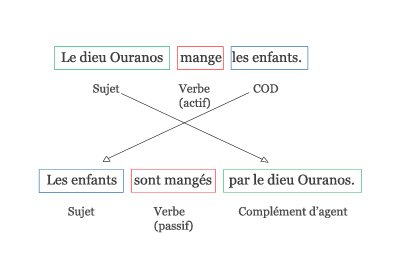 Le sujet « Le dieu Ouranos » est devenu le complément d’agent (« par le dieu Ouranos »).
Le COD « les enfants » est devenu le sujet de la forme passive.
Le verbe (« mange ») est mis à la forme passive (« sont mangés »), mais il reste conjugué au même temps et au même mode.Le complément d’agent indique qui fait l’action exprimée par le verbe conjugué à la forme passive. Il est placé après le verbe. Il est introduit par la préposition «par» ou «de».Conjugaison de la forme passiveSeuls les verbes transitifs (c’est-à-dire ceux qui acceptent un COD) peuvent se conjuguer à la forme passive.Présent                    Les enfants décorent le sapin.    Le sapin est décoré par les enfants.Passé composé                                        ont décoré                                a été décoréImparfait                                                décoraient                               était décoréPassé simple                                           décorèrent                                fut décoréFutur simple                                          décoreront                                sera décoréPlus-que-parfait                                     avaient décoré                         avait été décoréPassé antérieur                                       eurent décoré                          eut été décoréFutur antérieur                                      auront décoré                          aura été décoréConditionnel                                           décoreraient                            serait décoréSubjonctif                                               Que ... décorent                       Que ... soit décoréSubjonctif passé                                    Que ... aient décoré                  Que ... ait été décoré